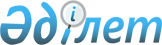 Об утверждении Правил отбора участников национального превентивного механизма
					
			Утративший силу
			
			
		
					Распоряжение Уполномоченного по правам человека от 26 сентября 2013 года № 20. Зарегистрирован в Министерстве юстиции Республики Казахстан 8 ноября 2013 года № 8892. Утратило силу приказом Уполномоченного по правам человека от 27 января 2023 года № 4.
      Сноска. Утратило силу приказом Уполномоченного по правам человека от 27.01.2023 № 4 (вводится в действие по истечении десяти календарных дней после дня его первого официального опубликования).
      В целях реализации подпункта 2) пункта 2 статьи 40 Уголовно-исполнительного кодекса Республики Казахстан, подпункта 2) пункта 2 статьи 185 Кодекса Республики Казахстан "О здоровье народа и системе здравоохранения", пункта 2 статьи 46-11 Закона Республики Казахстан "О порядке и условиях содержания лиц в специальных учреждениях, обеспечивающих временную изоляцию от общества", пункта 2 статьи 47-2 Закона Республики Казахстан "О правах ребенка в Республике Казахстан", пункта 2 статьи 27 Закона Республики Казахстан "О профилактике правонарушений среди несовершеннолетних и предупреждении детской безнадзорности и беспризорности", пункта 2 статьи 11-2 Закона Республики Казахстан "О специальных социальных услугах":
      Сноска. Преамбула - в редакции распоряжения Уполномоченного по правам человека от 27.12.2021 № 134 (вводится в действие по истечении десяти календарных дней после дня его первого официального опубликования).


      1. Утвердить прилагаемые Правила отбора участников национального превентивного механизма.
      2. Настоящее распоряжение вводится в действие по истечении десяти календарных дней со дня его первого официального опубликования. Правила
отбора участников национального превентивного механизма 1. Общие положения
      1. Настоящие Правила отбора участников национального превентивного механизма (далее - Правила) определяют порядок отбора участников национального превентивного механизма для превентивных посещений.
      2. Настоящие Правила разработаны в соответствии с подпунктом 2) пункта 2 статьи 40 Уголовно-исполнительного кодекса Республики Казахстан, подпунктом 2) пункта 2 статьи 185 Кодекса Республики Казахстан "О здоровье народа и системе здравоохранения", пунктом 2 статьи 46-11 Закона Республики Казахстан "О порядке и условиях содержания лиц в специальных учреждениях, обеспечивающих временную изоляцию от общества", пунктом 2 статьи 47-2 Закона Республики Казахстан "О правах ребенка в Республике Казахстан", пунктом 2 статьи 27 Закона Республики Казахстан "О профилактике правонарушений среди несовершеннолетних и предупреждении детской безнадзорности и беспризорности", пунктом 2 статьи 11-2 Закона Республики Казахстан "О специальных социальных услугах".
      Сноска. Пункт 2 - в редакции распоряжения Уполномоченного по правам человека от 27.12.2021 № 134 (вводится в действие по истечении десяти календарных дней после дня его первого официального опубликования).


      3. Участниками национального превентивного механизма являются Уполномоченный по правам человека, а также отбираемые Координационным советом члены общественных наблюдательных комиссий и общественных объединений, осуществляющих деятельность по защите прав, законных интересов граждан, юристы, социальные работники, врачи.
      4. При отборе участников национального превентивного механизма для превентивных посещений никто не может подвергаться какой-либо дискриминации по мотивам происхождения, социального, должностного и имущественного положения, пола, расы, национальности, языка, отношения к религии, убеждений, места жительства или по любым иным обстоятельствам.
      5. Участниками национального превентивного механизма не могут быть:
      1) лица, не являющиеся гражданами Республики Казахстан;
      2) лица, имеющие не погашенную или не снятую в установленном законом порядке судимость;
      3) лица, подозреваемые или обвиняемые в совершении преступления;
      4) лица, признанные судом недееспособными или ограниченно дееспособными;
      5) судьи, адвокаты, государственные служащие и военнослужащие, а также работники правоохранительных и специальных государственных органов;
      6) лица, состоящие на учете у психиатра и (или) нарколога;
      7) лица, освобожденные от уголовной ответственности по нереабилитирующим основаниям за совершение умышленного преступления;
      8) лица, уволенные с государственной или воинской службы, из правоохранительных и специальных государственных органов, судов или исключенные из коллегии адвокатов по отрицательным мотивам;
      9) лица, лишенные лицензии на занятие адвокатской деятельностью. 2. Порядок отбора участников национального превентивного
механизма
      6. Формирование состава участников национального превентивного механизма (далее - УНПМ) включает в себя ряд последовательных этапов:
      1) публикация объявления о проведении отбора в УНПМ;
      2) прием и рассмотрение документов кандидатов;
      3) зачисление в состав УНПМ на основании решений Координационного совета при Уполномоченном по правам человека (далее - Координационный совет).
      7. Для включения в состав УНПМ кандидатами подается заявление в произвольной форме в Координационный совет.
      8. К заявлению прилагаются:
      1) копия документа, удостоверяющего личность;
      2) собственноручно написанная автобиография претендента;
      3) копия диплома об образовании, а в случае его отсутствия – копия аттестата;
      4) копия документа, подтверждающего трудовую деятельность, удостоверенная кадровой службой с места работы;
      5) справка с места работы (при наличии работы);
      6) справка об отсутствии судимости, выданная не ранее, чем за один месяц до ее представления, с указанием сведений по всей республике;
      7) справка с психоневрологического диспансера, действительная на момент подачи;
      8) справка с наркологического диспансера, действительная на момент подачи;
      9) исключен распоряжением Уполномоченного по правам человека от 27.12.2021 № 134 (вводится в действие по истечении десяти календарных дней после дня его первого официального опубликования);


      10) отдельный листок с указанием домашних, рабочих и сотовых телефонов, а также персонального электронного адреса;
      11) фотография 3 х 4 в электронном формате.
      Сноска. Пункт 8 в редакции распоряжения Уполномоченного по правам человека от 03.04.2019 № 5 (вводится в действие по истечении десяти календарных дней после дня его первого официального опубликования); с изменением, внесенным распоряжением Уполномоченного по правам человека от 27.12.2021 № 134 (вводится в действие по истечении десяти календарных дней после дня его первого официального опубликования).


      9. Документы принимаются нарочно, по почте или электронной почте в течение тридцати календарных дней со дня публикации объявления об отборе на официальном интернет-ресурсе Уполномоченного по правам человека в Республике Казахстан.
      Сноска. Пункт 9 в редакции распоряжения Уполномоченного по правам человека от 03.04.2019 № 5 (вводится в действие по истечении десяти календарных дней после дня его первого официального опубликования).


      10. Выявление фактов представления кандидатами заведомо ложной информации и документов является основанием для их исключения из отбора в состав УНПМ на любом из его этапов.
      11. Общественно наблюдательные комиссии (далее - ОНК) и общественные объединения, осуществляющие деятельность по защите прав, законных интересов граждан (далее - НПО) представляют своего члена для включения в состав УНПМ по решению общего собрания ОНК или НПО, либо по письменному представлению Председателя (Первого руководителя) ОНК или НПО.
      12. Кандидат от ОНК или НПО для включения в состав УНПМ предоставляет документы, указанные в пунктах 7 и 8 настоящих Правил.
      13. По итогам рассмотрения документов Координационным советом путем открытого голосования простым большинством голосов принимается решение о зачислении кандидата в состав УНПМ либо об отказе в зачислении.
      Сноска. В пункт 13 внесено изменение на казахском языке, текст на русском языке не меняется распоряжением Уполномоченного по правам человека от 27.12.2021 № 134 (вводится в действие по истечении десяти календарных дней после дня его первого официального опубликования).


      14. Координационный совет извещает претендента о результатах отбора на официальном интернет-ресурсе Уполномоченного по правам человека в Республике Казахстан, а также путем направления уведомления на электронную почту.
      Сноска. Пункт 14 в редакции распоряжения Уполномоченного по правам человека от 03.04.2019 № 5 (вводится в действие по истечении десяти календарных дней после дня его первого официального опубликования).


      15. Решение Координационного совета и списки отобранных УНПМ размещаются на интернет-ресурсе Уполномоченного по правам человека.
      16. Состав УНПМ из числа претендентов утверждается решением Координационного совета при Уполномоченном по правам человека в Республике Казахстан.
      Сноска. Пункт 16 в редакции распоряжения Уполномоченного по правам человека от 03.04.2019 № 5 (вводится в действие по истечении десяти календарных дней после дня его первого официального опубликования).


      17. Срок полномочий УНПМ определяется двумя годами. По истечении срока полномочий УНПМ Координационным советом при Уполномоченном по правам человека проводится отбор участников превентивного механизма в конце отчетного года (периода) на следующий срок.
      Сноска. Пункт 17 в редакции распоряжения Уполномоченного по правам человека от 03.04.2019 № 5 (вводится в действие по истечении десяти календарных дней после дня его первого официального опубликования).


      18. УНПМ, полномочия которых прекращены, в случае изъявления желания продолжить работу в составе УНПМ на предстоящий срок, предоставляют в Координационный совет документы, указанные в пункте 7 и в подпунктах 5) - 9) пункта 8 настоящих Правил.
      Сноска. Пункт 18 в редакции распоряжения Уполномоченного по правам человека от 03.04.2019 № 5 (вводится в действие по истечении десяти календарных дней после дня его первого официального опубликования).


      19. В случае досрочного прекращения полномочий УНПМ, избрание нового УНПМ производится решением Координационного совета из числа ранее заявленных кандидатов в отборе УНПМ на текущий срок.
      Сноска. Правила дополнены пунктом 19 в соответствии с распоряжением Уполномоченного по правам человека от 03.04.2019 № 5 (вводится в действие по истечении десяти календарных дней после дня его первого официального опубликования); внесено изменение на казахском языке, текст на русском языке не меняется распоряжением Уполномоченного по правам человека от 27.12.2021 № 134 (вводится в действие по истечении десяти календарных дней после дня его первого официального опубликования).


					© 2012. РГП на ПХВ «Институт законодательства и правовой информации Республики Казахстан» Министерства юстиции Республики Казахстан
				
А. ШакировУтверждены
распоряжением Уполномоченного
по правам человека
от 26 сентября 2013 года № 20